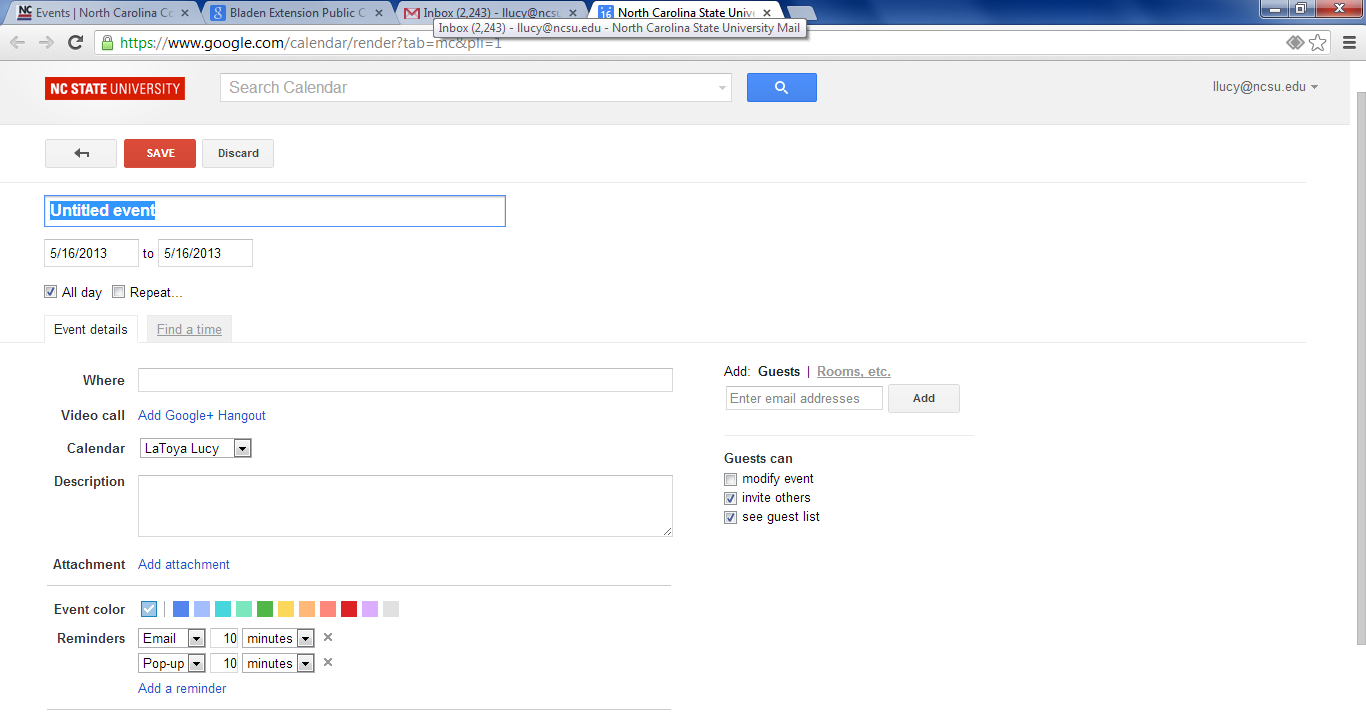 Where: put physical location so people will know where to find it at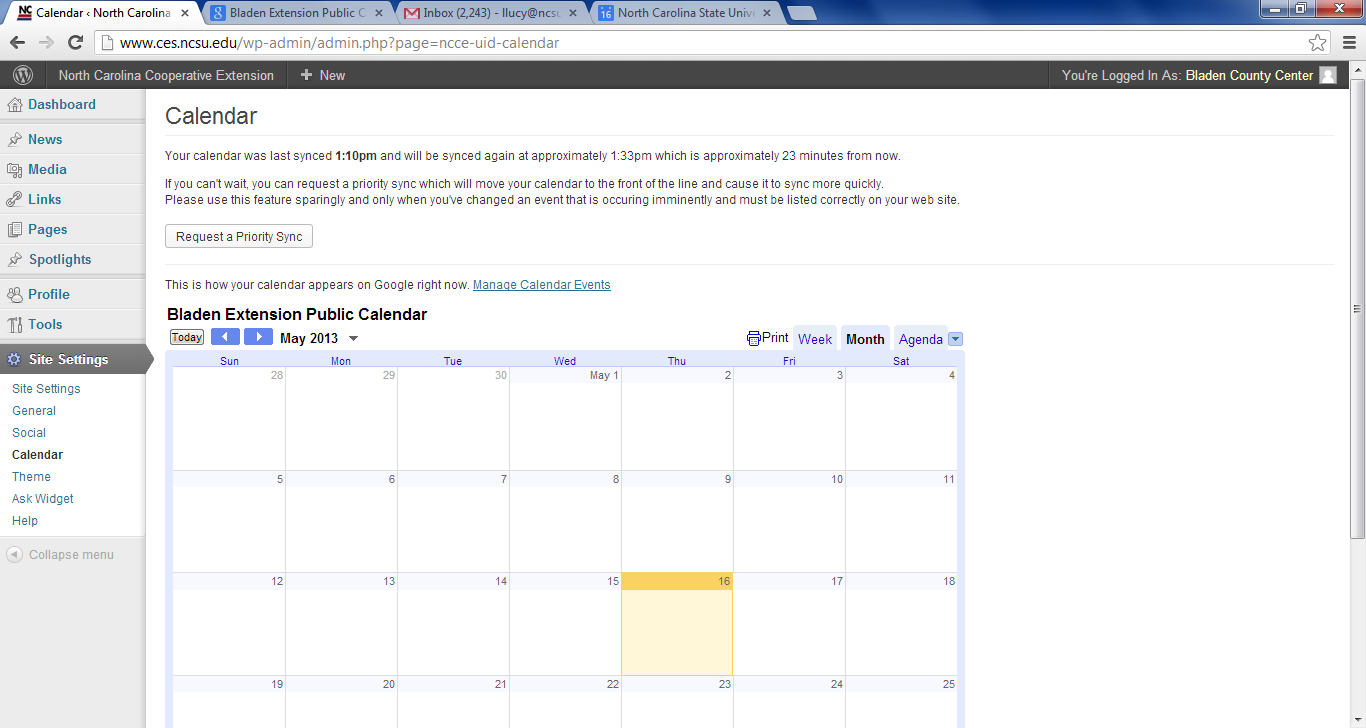 Click on request a priority sync to get something on website immediatelyWhen uploading pic to website you must provide text to describe what is being depicted. Disable people will be able to know whts in the pics using  a special machine.